	Vadovaudamasis Lietuvos Respublikos vietos savivaldos įstatymu 18 straipsnio 1 dalimi ir atsižvelgdamas į Nacionalinio visuomenės sveikatos centro prie Sveikatos apsaugos ministerijos Kauno departamento  2020 m. lapkričio 5 d. pateiktą informaciją,p r i p a ž į s t u netekusiu galios nuo 2020 m. lapkričio 8 d.  Kauno miesto savivaldybės administracijos direktoriaus 2020 m. spalio 30 d. įsakymą Nr. A-3481 „Dėl COVID-19 ligos (koronaviruso infekcijos) plitimą mažinančių priemonių Kauno miesto bendrojo ugdymo mokyklose, vykdančiose priešmokyklinio ir pradinio ugdymo programas, specialiose mokyklose ir bendrojo ugdymo mokyklų specialiosiose klasėse nustatymo“.TAR objektas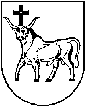 KAUNO MIESTO SAVIVALDYBĖS ADMINISTRACIJOS DIREKTORIUSKAUNO MIESTO SAVIVALDYBĖS ADMINISTRACIJOS DIREKTORIUSKAUNO MIESTO SAVIVALDYBĖS ADMINISTRACIJOS DIREKTORIUSĮSAKYMASĮSAKYMASĮSAKYMASDĖL KAUNO MIESTO SAVIVALDYBĖS ADMINISTRACIJOS DIREKTORIAUS 2020 M. SPALIO 30 D. ĮSAKYMO NR. A-3481 „DĖL COVID-19 LIGOS (KORONAVIRUSO INFEKCIJOS) PLITIMĄ MAŽINANČIŲ PRIEMONIŲ KAUNO MIESTO BENDROJO UGDYMO MOKYKLOSE, VYKDANČIOSE PRIEŠMOKYKLINIO IR PRADINIO UGDYMO PROGRAMAS, SPECALIOSIOSE MOKYKLOSE IR BENDROJO UGDYMO MOKYKLŲ SPECIALIOSIOSE KLASĖSE NUSTATYMO“ PRIPAŽINIMO NETEKUSIU GALIOSDĖL KAUNO MIESTO SAVIVALDYBĖS ADMINISTRACIJOS DIREKTORIAUS 2020 M. SPALIO 30 D. ĮSAKYMO NR. A-3481 „DĖL COVID-19 LIGOS (KORONAVIRUSO INFEKCIJOS) PLITIMĄ MAŽINANČIŲ PRIEMONIŲ KAUNO MIESTO BENDROJO UGDYMO MOKYKLOSE, VYKDANČIOSE PRIEŠMOKYKLINIO IR PRADINIO UGDYMO PROGRAMAS, SPECALIOSIOSE MOKYKLOSE IR BENDROJO UGDYMO MOKYKLŲ SPECIALIOSIOSE KLASĖSE NUSTATYMO“ PRIPAŽINIMO NETEKUSIU GALIOSDĖL KAUNO MIESTO SAVIVALDYBĖS ADMINISTRACIJOS DIREKTORIAUS 2020 M. SPALIO 30 D. ĮSAKYMO NR. A-3481 „DĖL COVID-19 LIGOS (KORONAVIRUSO INFEKCIJOS) PLITIMĄ MAŽINANČIŲ PRIEMONIŲ KAUNO MIESTO BENDROJO UGDYMO MOKYKLOSE, VYKDANČIOSE PRIEŠMOKYKLINIO IR PRADINIO UGDYMO PROGRAMAS, SPECALIOSIOSE MOKYKLOSE IR BENDROJO UGDYMO MOKYKLŲ SPECIALIOSIOSE KLASĖSE NUSTATYMO“ PRIPAŽINIMO NETEKUSIU GALIOS2020 m. lapkričio 5 d.  Nr. A-35422020 m. lapkričio 5 d.  Nr. A-35422020 m. lapkričio 5 d.  Nr. A-3542KaunasKaunasKaunasAdministracijos direktoriusVilius Šiliauskas